No. 2 Huzhu Road, Beilin District, Xi’an City, Shaanxi Province China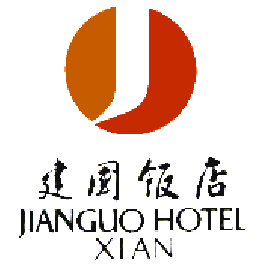     TEL: (029) 82598888   FAX: (029) 83237180   EMAIL: res@hotelxianjianguo.com            RESERVATION FORM Please Fax your booking form to Ms. Susie Zhang at 86 29 83237180 or email to res@hotelxianjianguo.com for your room reservation of ICIEA 2019** The special rate will be based on first come first serve.Guest name:(First name):(Last Name)(Last Name)Mr.Mr.Arrival DateFlight:Flight:ETA:ETA:Departure DateFlight:Flight:ETD:ETD:Tel No:Fax no.Email:Room Type Reserved:Please select from below by click in the□:-□  Standard single room 380.00*(including one daily breakfast);□  Standard double/twin room 420*( including two daily breakfast );□  Superior single room 450.00*(including one daily breakfast);□  Deluxe single room 480.00*(including one daily breakfast);□  Deluxe double/twin  room 520.00*(including two daily breakfast);□  Suite900.00*(including two daily breakfast); Please select from below by click in the□:-□  Standard single room 380.00*(including one daily breakfast);□  Standard double/twin room 420*( including two daily breakfast );□  Superior single room 450.00*(including one daily breakfast);□  Deluxe single room 480.00*(including one daily breakfast);□  Deluxe double/twin  room 520.00*(including two daily breakfast);□  Suite900.00*(including two daily breakfast); Please select from below by click in the□:-□  Standard single room 380.00*(including one daily breakfast);□  Standard double/twin room 420*( including two daily breakfast );□  Superior single room 450.00*(including one daily breakfast);□  Deluxe single room 480.00*(including one daily breakfast);□  Deluxe double/twin  room 520.00*(including two daily breakfast);□  Suite900.00*(including two daily breakfast); Please select from below by click in the□:-□  Standard single room 380.00*(including one daily breakfast);□  Standard double/twin room 420*( including two daily breakfast );□  Superior single room 450.00*(including one daily breakfast);□  Deluxe single room 480.00*(including one daily breakfast);□  Deluxe double/twin  room 520.00*(including two daily breakfast);□  Suite900.00*(including two daily breakfast); Please select from below by click in the□:-□  Standard single room 380.00*(including one daily breakfast);□  Standard double/twin room 420*( including two daily breakfast );□  Superior single room 450.00*(including one daily breakfast);□  Deluxe single room 480.00*(including one daily breakfast);□  Deluxe double/twin  room 520.00*(including two daily breakfast);□  Suite900.00*(including two daily breakfast); Benefits:-  Buffet breakfast at Greenery Cafe Shop;-  In-room internet access (for one computer IP only);-  In-room coffee/tea bags;-  Use of Health Club, In-door Swimming pool;-  In-room and public area Wireless network signal;-  Buffet breakfast at Greenery Cafe Shop;-  In-room internet access (for one computer IP only);-  In-room coffee/tea bags;-  Use of Health Club, In-door Swimming pool;-  In-room and public area Wireless network signal;-  Buffet breakfast at Greenery Cafe Shop;-  In-room internet access (for one computer IP only);-  In-room coffee/tea bags;-  Use of Health Club, In-door Swimming pool;-  In-room and public area Wireless network signal;-  Buffet breakfast at Greenery Cafe Shop;-  In-room internet access (for one computer IP only);-  In-room coffee/tea bags;-  Use of Health Club, In-door Swimming pool;-  In-room and public area Wireless network signal;-  Buffet breakfast at Greenery Cafe Shop;-  In-room internet access (for one computer IP only);-  In-room coffee/tea bags;-  Use of Health Club, In-door Swimming pool;-  In-room and public area Wireless network signal;Room Preference□ Queen-size bedding (To Superior single room)□ King-size bedding(To Standard single/double room and Deluxe single/double room )□ Twin bedding(To Standard single/double room and Deluxe single/double room)□ Queen-size bedding (To Superior single room)□ King-size bedding(To Standard single/double room and Deluxe single/double room )□ Twin bedding(To Standard single/double room and Deluxe single/double room)□ Queen-size bedding (To Superior single room)□ King-size bedding(To Standard single/double room and Deluxe single/double room )□ Twin bedding(To Standard single/double room and Deluxe single/double room)□ Queen-size bedding (To Superior single room)□ King-size bedding(To Standard single/double room and Deluxe single/double room )□ Twin bedding(To Standard single/double room and Deluxe single/double room)□ Queen-size bedding (To Superior single room)□ King-size bedding(To Standard single/double room and Deluxe single/double room )□ Twin bedding(To Standard single/double room and Deluxe single/double room)Terms and Conditions●  All rates quoted are applicable for the period of June 18-22, 2019●  Advance reservation is required; space is subject to hotel availability.●  In case of any no-show or cancellation of room reservation made, one night hotel fee will be debited on your credit card directly. ●  All expenses are on guest own account and will be settled by credit card/cash upon arrival.Terms and Conditions●  All rates quoted are applicable for the period of June 18-22, 2019●  Advance reservation is required; space is subject to hotel availability.●  In case of any no-show or cancellation of room reservation made, one night hotel fee will be debited on your credit card directly. ●  All expenses are on guest own account and will be settled by credit card/cash upon arrival.Terms and Conditions●  All rates quoted are applicable for the period of June 18-22, 2019●  Advance reservation is required; space is subject to hotel availability.●  In case of any no-show or cancellation of room reservation made, one night hotel fee will be debited on your credit card directly. ●  All expenses are on guest own account and will be settled by credit card/cash upon arrival.Terms and Conditions●  All rates quoted are applicable for the period of June 18-22, 2019●  Advance reservation is required; space is subject to hotel availability.●  In case of any no-show or cancellation of room reservation made, one night hotel fee will be debited on your credit card directly. ●  All expenses are on guest own account and will be settled by credit card/cash upon arrival.Terms and Conditions●  All rates quoted are applicable for the period of June 18-22, 2019●  Advance reservation is required; space is subject to hotel availability.●  In case of any no-show or cancellation of room reservation made, one night hotel fee will be debited on your credit card directly. ●  All expenses are on guest own account and will be settled by credit card/cash upon arrival.Terms and Conditions●  All rates quoted are applicable for the period of June 18-22, 2019●  Advance reservation is required; space is subject to hotel availability.●  In case of any no-show or cancellation of room reservation made, one night hotel fee will be debited on your credit card directly. ●  All expenses are on guest own account and will be settled by credit card/cash upon arrival.OFFICIAL USEConfirmation Nos.                                    Date:                                                    Confirmed by:                                 OFFICIAL USEConfirmation Nos.                                    Date:                                                    Confirmed by:                                 OFFICIAL USEConfirmation Nos.                                    Date:                                                    Confirmed by:                                 OFFICIAL USEConfirmation Nos.                                    Date:                                                    Confirmed by:                                 OFFICIAL USEConfirmation Nos.                                    Date:                                                    Confirmed by:                                 OFFICIAL USEConfirmation Nos.                                    Date:                                                    Confirmed by:                                 